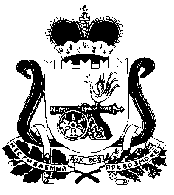 АДМИНИСТРАЦИЯГНЕЗДОВСКОГО СЕЛЬСКОГО ПОСЕЛЕНИЯСМОЛЕНСКОГО  РАЙОНА СМОЛЕНСКОЙ ОБЛАСТИПОСТАНОВЛЕНИЕ      от  10 октября 2016г.                                                                    № 196В соответствии с пунктом 1 статьи 160.1 Бюджетного кодекса Российской Федерации, постановлением Правительства Российской Федерации от 23 июня 2016 года № 574 «Об общих требованиях к методике прогнозирования поступлений доходов в бюджеты бюджетной системы Российской Федерации» Администрация Гнездовского сельского поселения Смоленского района Смоленской области  ПОСТАНОВЛЯЕТ:1. Утвердить прилагаемую Методику прогнозирования поступлений доходов  в бюджет муниципального образования Гнездовского  сельского поселения Смоленского района Смоленской области.3. Разместить настоящее постановление на официальном сайте Администрации Гнездовского сельского поселения Смоленского района Смоленской области в информационно-телекоммуникационной сети «Интернет».4. Контроль за исполнением настоящего постановления оставляю за собой.5. Настоящие Постановление  вступает в силу со дня подписания.Утвержденапостановлением Администрации Гнездовского  сельского поселения Смоленского района Смоленской области от 10.10.2016г. №196Методикапрогнозирования поступлений доходов в бюджет Гнездовского  сельского поселения Смоленского района Смоленской области1. Настоящая Методика разработана в целях эффективного и качественного управления муниципальными финансами, реализации принципа реалистичности прогнозирования поступлений доходов и создания единой методологической базы для расчета поступлений доходов бюджета Гнездовского  сельского поселения Смоленского района Смоленской области (далее – местный бюджет) определяет порядок расчета планируемых поступлений доходов бюджета, главными администраторами которых в соответствии с решением Совета депутатов Гнездовского  сельского поселения Смоленского района Смоленской области о бюджете муниципального образования Гнездовского  сельского поселения Смоленского района Смоленской области является Администрация Гнездовского  сельского поселения Смоленского района Смоленской области (код администратора-923) и применяется при формировании бюджета на очередной финансовый год и плановый период.2. Перечень кодов бюджетной классификации доходов бюджета, закрепленных за главным администратором доходов, ежегодно утверждается решением о бюджете поселения на очередной финансовый год и плановый период. Изменения в указанный перечень могут вноситься постановлением Администрации  Гнездовского  сельского поселения Смоленского района Смоленской области. 3. Прогнозирование доходов от сдачи в аренду имущества, находящегося в оперативном управлении органов управления сельских поселений и созданных ими учреждений (за исключением имущества муниципальных бюджетных и автономных учреждений) (код бюджетной классификации - 923 1 11 05035 10 0000 120);Прогнозные показатели рассчитываются по формуле: N = Нп x К + Вп, где N - прогноз поступления доходов от сдачи в аренду имущества в бюджет;Нп - сумма начисленных платежей по арендной плате за недвижимое имущество в местный бюджет ;Вп - оценка выпадающих (дополнительных) доходов от сдачи в аренду имущества муниципального образования в связи с выбытием (приобретением) объектов недвижимости (продажа (передача) имущества, заключение дополнительных договоров, изменение видов целевого использования и др.);К - коэффициент индексации базовой ставки арендной платы за 1 кв. м нежилых помещений.4. Прочие доходы от компенсации затрат бюджетов сельских поселений (код бюджетной классификации - 923 1 13 02995 10 0000 130) не прогнозируются в связи с несистематичностью их образования.5. Объем доходов по невыясненным поступлениям, зачисляемым в бюджеты сельских поселений (коды бюджетной классификации – 923 1 17 01050 10 0000 180) не прогнозируется. Указанные поступления подлежат последующему уточнению.6. Объем доходов по прочим неналоговым доходам бюджетов сельских поселений (коды бюджетной классификации – 923 1 17 05050 10 0000 180) не прогнозируются в связи с несистематичностью их образования.7. Объемы поступлений дотаций, субсидий и субвенций, межбюджетных трансфертов в местный бюджет из областного и федерального бюджета прогнозируются в соответствии с показателями, утвержденными Федеральным законом о федеральном бюджете и Областным законом об областном бюджете на текущий (очередной) финансовый год и на плановый период и соответствующими нормативными правовыми актами Правительства Российской Федерации и Администрации Смоленской области.8. Объёмы поступлений по прочим безвозмездным поступлениям в бюджеты муниципальных районов (код бюджетной классификации 923 2 07 05030 10 0000 180) не прогнозируются в связи с несистематичностью их образования.9. Объемы поступлений по доходам бюджета муниципального образования Гнездовского  сельского поселения Смоленского района Смоленской области от: возврата остатков субсидий, субвенций и иных межбюджетных трансфертов, имеющих целевое назначение, прошлых лет из бюджетов муниципальных районов  (код бюджетной классификации 923 2 18 05010 10 0000 151),возврата остатков субсидий, субвенций и иных межбюджетных трансфертов, имеющих целевое назначение, прошлых лет из бюджетов сельских поселений (код бюджетной классификации – 923 2 19 05000 10 0000 151) не прогнозируются в связи с несистематичностью их образования.10.	В текущем финансовом году в процессе исполнения местного бюджета прогноз поступлений доходов корректируется на сумму увеличения (уменьшения) их фактического поступления.Об утверждении Методики прогнозирования поступлений доходов в бюджет муниципального образования Гнездовского  сельского поселения Смоленского района Смоленской областиГлава муниципального образованияГнездовского сельского поселения       Смоленского района  Смоленской области                Е.С. Соловьева     